ZDOBIENIE JAJEK NA KURPIACH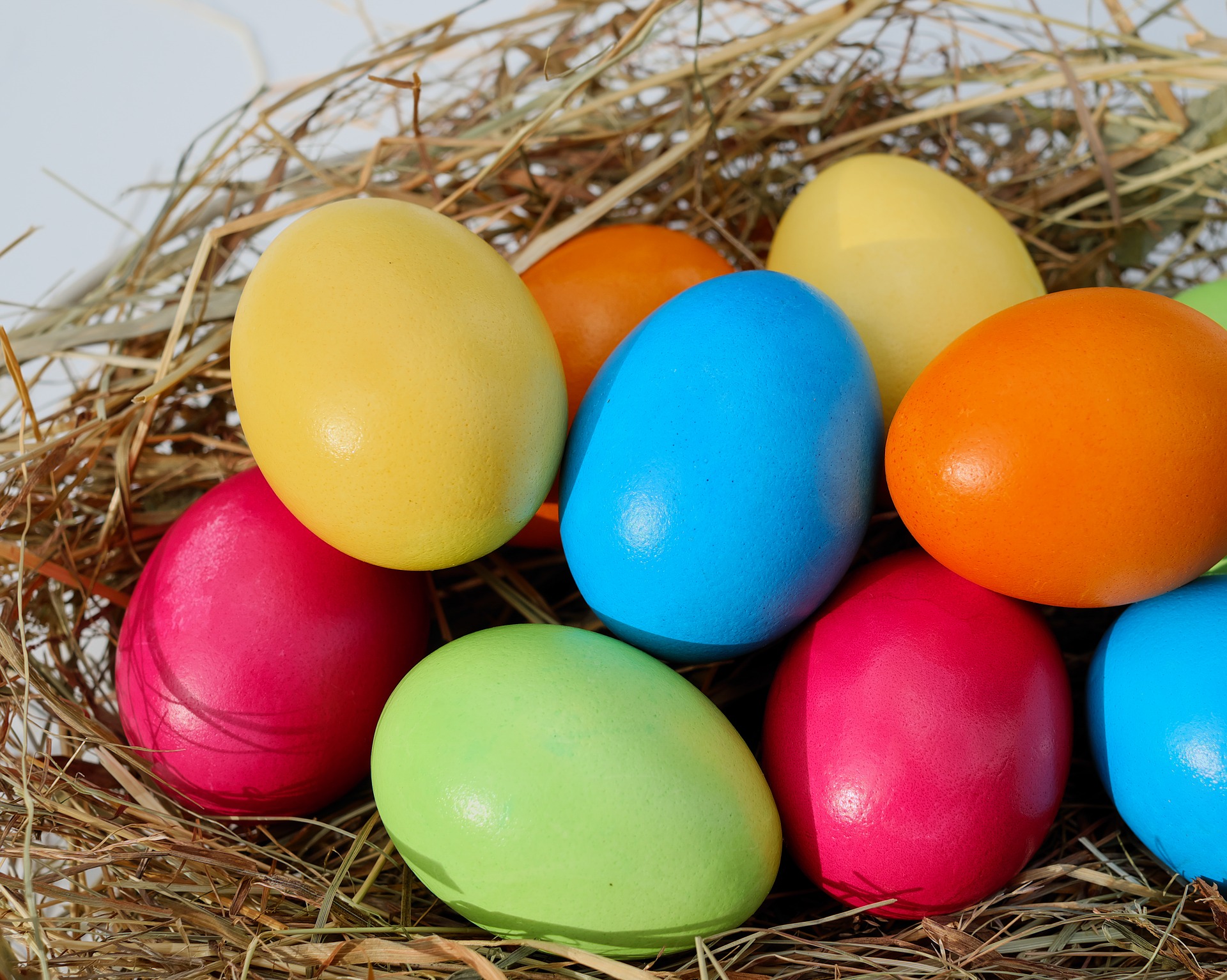    Jeśli chodzi o tradycyjne techniki zdobienia pisanek, na Kurpiowszczyźnie występuje ich kilka. Najstarszą z nich jest barwienie jaj na jeden kolor. Najczęściej używano ciemnych barwników, dlatego tak zdobione pisanki nazywano „krukami”. Barwniki, których używano były pochodzenia naturalnego. Stosowano do tych celów między innymi: korę jabłoni, dębu                   i olchy, pędy młodego żyta i suszone liście maliny. PALMY KURPIOWSKIE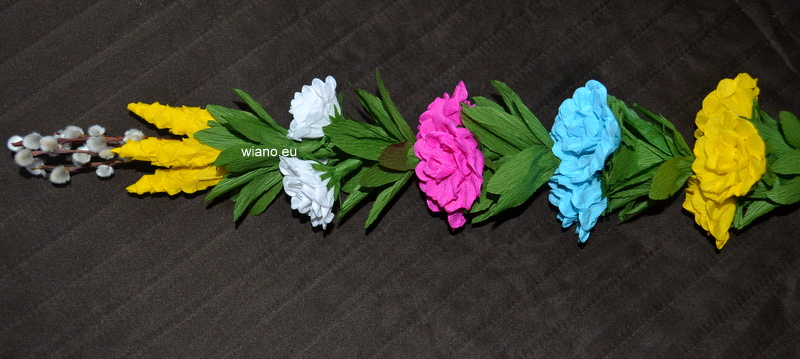    Kurpiowskie palmy wielkanocne charakteryzuje przede wszystkim rozmiar.  Ich wysokość sięga od 2 do nawet 6 metrów. Do ozdobienia palm wykorzystuje się roślinność leśną oraz kwiaty z kolorowej bibuły i bibułowe wstążki.  Bartłomiej Pabich  kl. III B  wiek: 9 lat